ПРЕСС-РЕЛИЗЧто делать собственнику, если границы его земельного участка не были согласованы?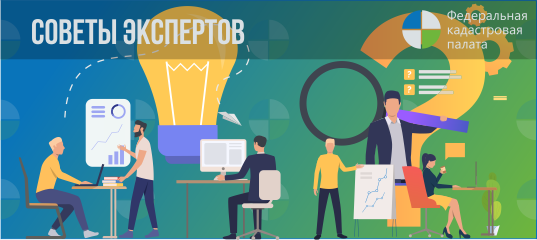 Как часто случается, что в один из дней собственник земельного участка по стечению обстоятельств узнает, что границы его участка так и остались несогласованными Сосед по праву начинает претендовать на ничейные сотки земли. При несогласии с расположением смежных границ и невозможности разрешить спор с соседом, необходимо подать кадастровому инженеру письменные возражения. Их кадастровый инженер зафиксирует в акте согласования, а оригиналы возражений станут неотъемлемой частью межевого плана. «По закону кадастровый инженер не имеет право принимать решение в отношении земельных споров. Орган регистрации прав при наличии обоснованных возражений в праве приостановить учетно-регистрационные действия, а при возникновении разногласий разбираться в проблеме соседям придется уже в суде», - отметил директор Кадастровой палаты по Краснодарскому краю Иван Сулим.В этом случае надо подать исковое заявление в суд. Кадастровый инженер, проводивший межевание, также может быть привлечен к делу в качестве третьего лица.Судебные тяжбы по вопросам установления границ участков считаются одними из самых сложных и длительных. Поэтому по возможности урегулировать земельный спор лучше на стадии согласования границ.Важно отметить – если кадастровый инженер не может найти адрес смежника, адресованное ему извещение публикуется в прессе, обычно – в местной газете. Несмотря на то, что адресат может не прочитать объявление в газете, он будет считаться надлежащим образом оповещенным. При этом отсутствие возражений с его стороны, неявка на собрание будут расцениваться как согласие с границами земельного участка соседа. Таким образом, согласование границы смежного участка может состояться без его владельца.Предотвратить подобную ситуацию помогает внесение контактных данных правообладателей земельных участков в ЕГРН. Добавить свои контактные данные в сведения ЕГРН, чтобы всегда оставаться на связи, просто: достаточно подать соответствующее заявление в ближайшем офисе МФЦ. Отсутствие возражений, равно как и отказ подписывать акт согласования, принимать извещение или контактировать после его получения, служат основаниями считать смежные границы участка официально согласованными. Напомним, Президент России Владимир Путин подписал закон, который позволяет урегулировать вопрос согласования общих границ земельных участков. Федеральный закон № 150-ФЗ «О внесении изменений в Федеральный закон «О кадастровой деятельности» и Федеральный закон «О государственной регистрации недвижимости» направлен на совершенствование процедуры комплексных кадастровых работ. Поправки уточняют перечень обязательных условий для выполнения кадастровых работ, в том числе комплексных, и кадастрового учета.В числе важнейших новаций – утверждение права кадастровых инженеров запрашивать из ЕГРН необходимую для кадастровых работ информацию, в том числе сведения об адресах владельцев недвижимости: почтовых и электронных. Доступ к актуальным и достоверным контактам из реестра недвижимости снизит риски для владельцев земельных участков при проведении процедуры согласования границ смежных участков.______________________________________________________________________________________Пресс-служба Кадастровой палаты по Краснодарскому краюpress23@23.kadastr.ru